SAINT ROSE OF LIMA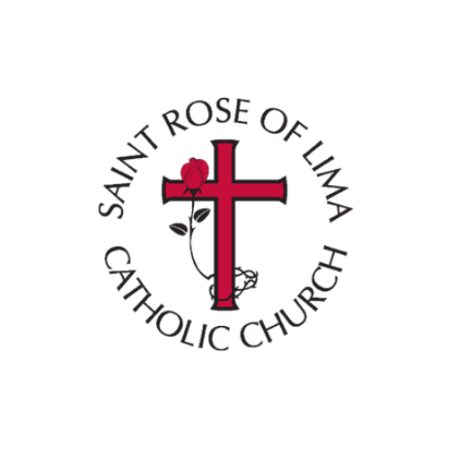 Faith Formation Advisory Committee2021-2022Mary Wentworth, ChairCeleste HannanMolly MeyerTom RingPatty WoltersAshley BrooksMatt Cain, Parish Council Liaison